Họ và tên: ____________________ Lớp 2______ Trường Tiểu học _________________======================================================================= TUẦN 22I. TRẮC NGHIỆMKhoanh vào chữ cái đặt trước câu trả lời đúng:Câu 1. Trong phép chia có số bị chia là 10. Số thương là 5. Vậy số chia là:A.7	B.5	C.2	D.8Câu 2. Đồng hồ chỉ mấy giờ?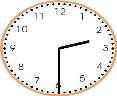 A. 14 giờ	C. 6 giờ 3 phútB. 2 giờ 30 phút	D. 6 giờ 15 phútCâu 4. Đúng ghi Đ, sai ghi S vào ô trống:1 giờ + 30 phút = 90 phút1 ngày = 12 giờCâu 5. 45 học sinh xếp thành 5 hàng. Hỏi mỗi hàng có bao nhiêu học sinh?A. 3 học sinh	B. 5 học sinh	C. 9 học sinh	D. 15 học sinhCâu 6. Số chân của một đàn gà là 18. Hỏi có bao nhiêu con gà ? :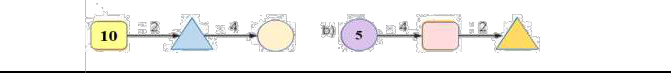 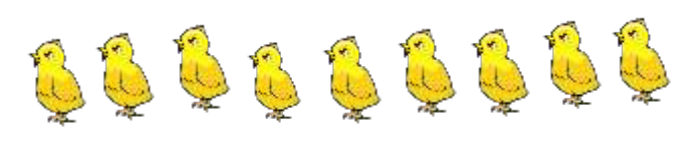 Họ và tên: ____________________ Lớp 2______ Trường Tiểu học _________________=======================================================================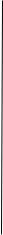 Bài 4 : Tìm nhà cho chim bồ câu:xx5	=   8=	14=	45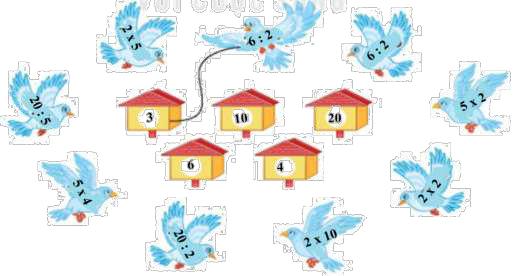 Bài 5. Mẹ Mai mua 12 chiếc tất cho cả nhà. Hỏi mẹ mua bao nhiêu đôi tất ?Tóm tắt:Mua : …….. chiếc tất1 đôi : ………chiếc tấtCó : ………đôi tất ?Bài giảiSố đôi tất mẹ đã mua là :…..	: ………= …. (đôi tất)Đáp số …..đôi tất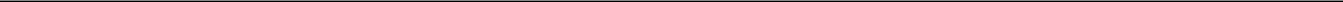 Câu 3. Trong phép chia 20  :Câu 3. Trong phép chia 20  := 4 . Số cần điền vào ô trống là:= 4 . Số cần điền vào ô trống là:A. 2B. 3B. 3C. 5D. 4A. 7 conB. 9 conC. 8 conD. 12 conII. TỰ LUẬNBài 1. Tính nhẩm10 : 2 = .............20 : 5= .............12 : 2 = .............15 : 5 = .............18 : 2 = .............20 : 2 = .............18 : 2 = .............30 : 5= .............35 : 5 = .............Bài 2. Tính:Bài 3. Số ?Bài 3. Số ?Bài 3. Số ?Bài 3. Số ?Bài 3. Số ?66:=366:=3:   5:   5:   5=42:   5:   5:   5=423030:653030:=6512:   2:   2:   2==5xx= 20= 205xx= 20= 20= 10= 10: 2: 2= 10= 10